sugeriu verão Lista de Leitura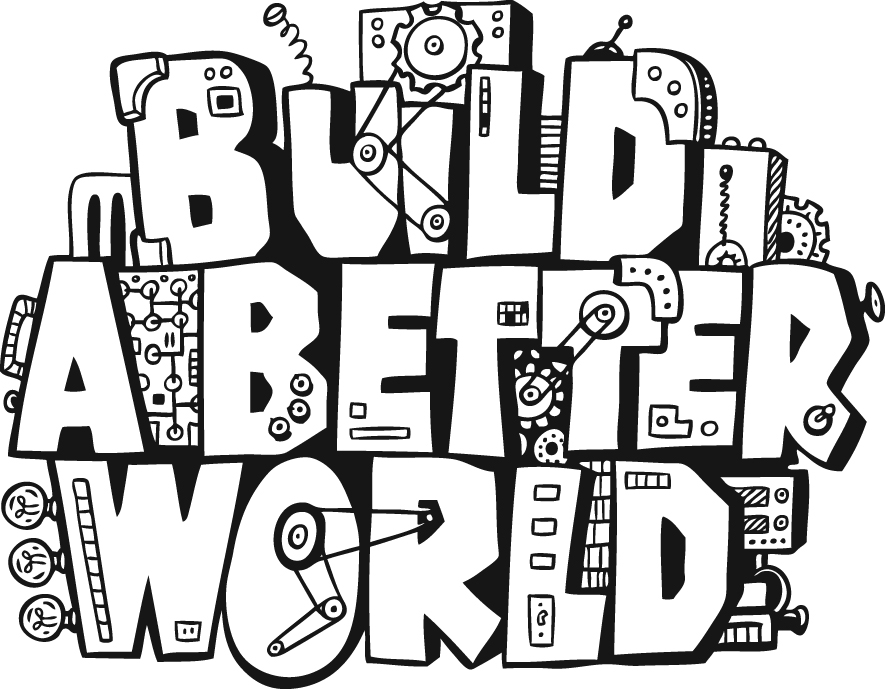 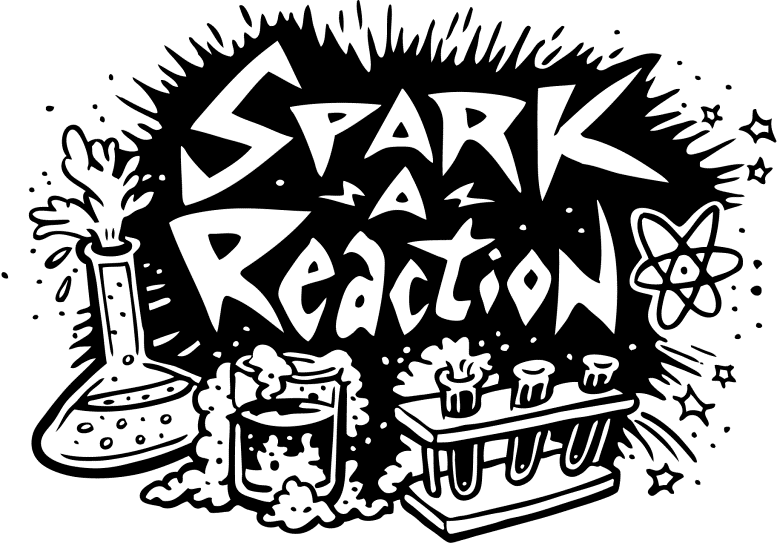                                     ESCOLAS PUBLICAS DE MALDENLISTA DE LEITURA DO VERÃO 2017Para Estudantes Ingreçando no 7a sérieJunho 2017Caros Pais/Guardiões,A lista de leitura de verão de 2017 das Escolas Publicas de Malden  é seu bilhete a viagens intrépidas por livros. Esperamos que você e a sua família lerão sobre outros países, culturas, e as pessoas no mundo inteiro. As estudantes se exige que leiãopelo menos 3 livros da lista ou livros próprio escolher. Os livros podem ser lidos por estudantes por conta própria ou com um parceiro durante o verão. Nós recomment ler 30 minutos todos os dias.Os parceiros para ler em voz alta podem ser pais, guardiões, irmãos, irmãs ou outros pessoas interessadas. Os estudantes devem alistar os 3 livros que eles leram na Lista Leitura  e completar uma Resposta de Leitura para qualquer livro. Ajude sua criança completar a Resposta de Leitura por discutir livros que eles mesmos leram. Encorajamos que visitem a Biblioteca Pública de Malden regularmente com sua criança. A biblioteca tem cópias dos livros de leitura de verão, oferece atividades divertidas de graca para crianças e mantene um Programa de Leitura de Verão de 6 (começando 26 De Junho)  que oferece incentivos especiais para jovens e adolescentes que lêem cinco horas ou mais por semana.  Registro requerido.As formas extras estarão disponíveis na Biblioteca Pública de Malden e no website do Malden Escolas Público: http://maldenps.org/academics/summer-reading. Os estudantes devem retornar as formas prenchidas a sua escola em de agosto. Sinceramente,Janice Raymond                                             Diretor de Título I e AlfabetizaçãoListamento das Leituras de Verão Mantanha uma lista dos livros que voçe leu sozinho ou que alguem leu para voçe durante as ferias de verão.                 Titulo				                 Autor1.  ____________________________	_________________________2.  ____________________________	_________________________3.  ____________________________	_________________________4.  ____________________________	_________________________5.  ____________________________	_________________________6.  ____________________________	_________________________7.  ____________________________	_________________________8.  ____________________________	_________________________9.  ____________________________	_________________________10. ____________________________	_________________________Nome do Estudante: (forma) _________________________________________Gráu in De Agosto:________ ________Assinatura do Estudante:_____________________________________________Assinatura dos Pais/Guardião: ________________________________________                   Traga a lista para o seu novo professor em De Agosto .            ESCOLAS PUBLICAS DE MALDENLISTA DE LEITURA DO VERÃO 2017Para Estudantes Ingreçando no 7a série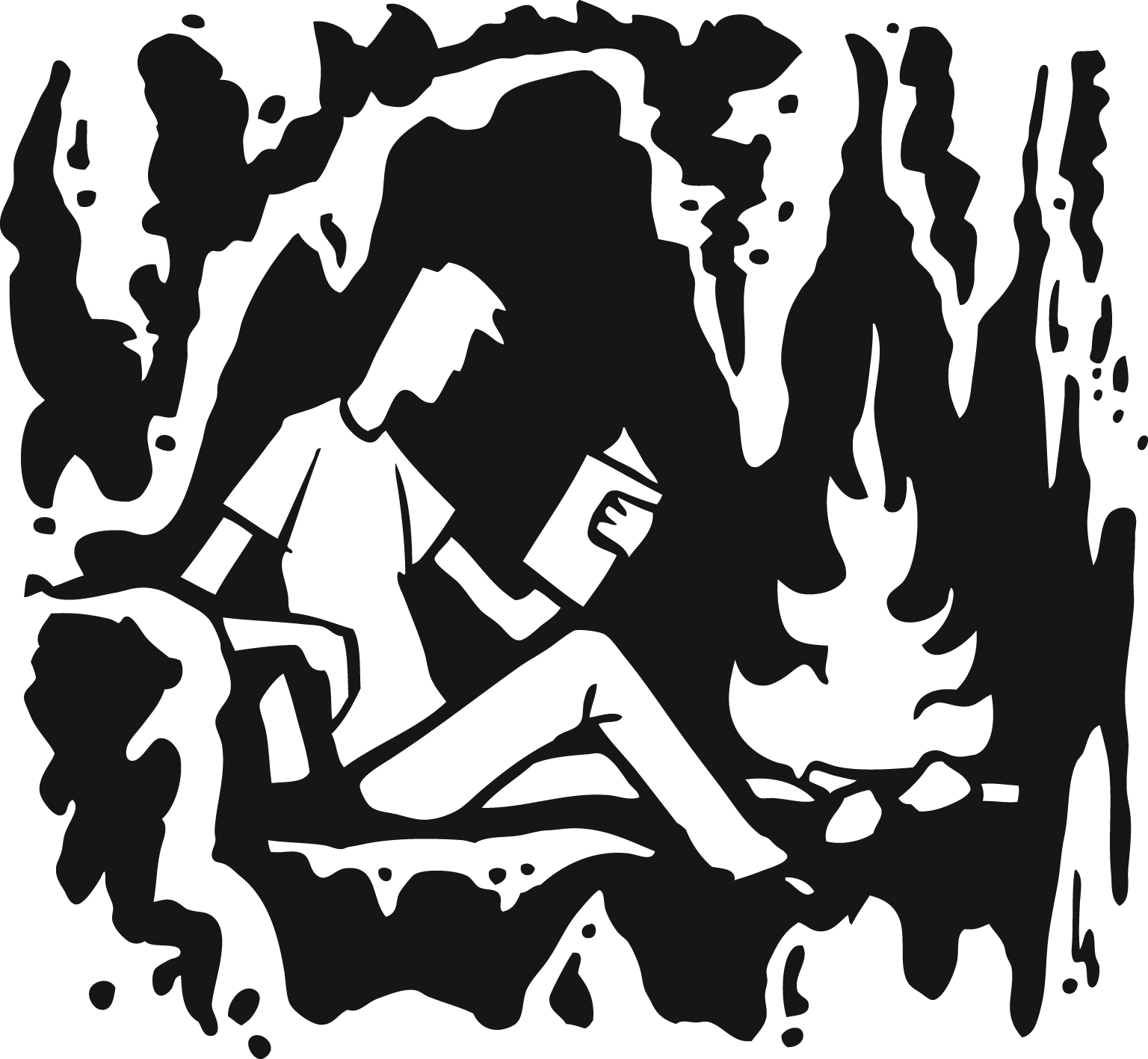 Images are copyrighted. Contact the CSLP at info@cslpreads.org for more information. Construir um mundo melhor  is sponsored by your local library, the Massachusetts Library System, the Boston Bruins, and the Massachusetts Board of Library Commissioners.AuthorTitleGenreAlexanderKwamiCrossoverFictionAviNever Mind! A Twin NovelHumorous  FictionBauerJoanClose to Famous (and others)FictionBlackHollyDoll BonesHorrorBlackHollyThe Iron TrialFantasyClareCassandraMortal Instruments seriesFantasyDeukerCarlGym Candy and other booksSportsFlakeThe Skin I’m InRealistic FictionGaimanNeilThe Graveyard BookFantasy/SuspenseHiassenCarlHootMysteryHicksFaith ErinFriends With BoysGraphic NovelHindsGarethThe OdysseyGraphic NovelHorowitzAnthonyAlex Rider seriesSuspenseKibuishiKazuAmulet seriesGraphic NovelLewisJohnMarch: Book OneGraphic NovelLuMarieLegendFantasyLupicaMikeGame ChangersSportsMacHale D.J.Pendragon seriesFantasyMahAdeline YenChinese CinderellaHistorical FictionMyersWalter DeanSlam (and others)Sports FictionOppelKennethSilverwing and others in seriesFantasyPattersonJamesMaximum Ride SuspenseRiordanRickThe Percy Jackson seriesFantasyRothVeronicaDivergent (Trilogy)FantasyShanDarrenCirque du Freak seriesFantasyTruemanTerryStuck in NeutralSuspenseVan DraanenWendelinThe Running DreamFictionVegaDeniseClick Here to Find Out How I Survived 7th GradeRealistic FictionWaldenMarkH.I.V.E. seriesAdventureYousafzaiMalalaI Am MalalaNonfiction